                                 Referat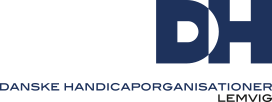 Bestyrelsesmøde Danske Handicaporganisationer - Lemvig                                             den 03. oktober 2019 kl.  19.00Sted:  Solsikkegården  Afbud: Hedin RasmussenDeltagere: Anne Kirstine Leth, Ruth, Jan, Anne Kirstine Præstholm, Hanne, Else & AaseAnne Kirstine bød velkommenVi har endnu ikke modtaget dagsorden fra Lemvig kommune vedr. Handicaprådsmødet, den 10-10-19 og vil derfor påtale detteTil Handicapprisen er der 3-4 emnerForslag til at flytte uddelingen af handiapprisen til Frivillig fredagToilet v/Kvickly: døren er svær/umulig at åbne for kørestolsbrugereDer mangles Handicap parkering ved Nordic Medicare på havnenJulefrokost: Maden bestilles fra Værket i Thyborøn     Der skal indkøbes 2 mandelgaver Med hilsen Aase Krejlgaard